Red LightsChoreograaf	:	Ria Vos & Niels Poulsen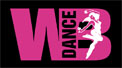 Soort Dans	:	2 wall line danceNiveau		:	IntermediateTellen 		:	64Info		:	Intro 16 tellenMuziek		:	"Red Lights (radio edit)" by TiëstoWalk L R L, R Kick Ball Point, ¼ L With Sweep, Cross, Vine ¼ L1-3	LV loop voor, RV loop voor, LV loop voor4&5	RV kick voor, RV stap op bal voet naast, LV tik opzij6-7	LV ¼ linksom stap voor en sweep RV voor, RV kruis over8&1	LV stap opzij, RV kruis achter, LV ¼ linksom en stap voor [6]R Step Lock (On The Spot), Step Lock Step (On The Spot), Step ½ R, Step ½ Lock Step2-3	RV stap voor, LV stap gekruist achter4&5	RV gewicht terug, LV gewicht terug, RV gewicht terug6-7	LV stap voor, L+R ½ draai rechtsom8&1	LV ¼ rechtsom en stap opzij, RV kruis over, LV ¼ rechtsom en stap achter [6]Back R, Point L Back, Back L, Ball Point L, Back Rock With Knee Pops, ¼ L, Lean & Point2-3	RV stap achter, LV tik achter4&5	LV zet hak neer, RV stap naast, LV tik achter6-7	LV rock achter en duw R knie voor, RV gewicht terug en duw L knie voor8-1	LV ¼ linksom en stap opzij, RV tik opzij en draai lichaam links [3]¼ R, ½ R, Back R, L Jazz Box2-4	RV ¼ rechtsom en stap voor, LV ½ rechtsom en stap achter, RV stap achter draai lichaam iets links5-7	LV kruis over, RV stap achter, LV stap opzijR & L Samba Step, R Jazz Box With ½ R, R Sailor Step8&1	RV kruis over, LV rock opzij, RV gewicht terug2&3	LV kruis over, RV rock opzij, LV gewicht terug4-7	RV kruis over, LV ¼ rechtsom en stap achter, RV stap opzij, LV ¼ rechtsom en stap opzij8&1	RV kruis achter, LV stap naast, 	RV stap opzij [6]Hold, Ball Step Into R diagonal, L Lock Step Fwd, Step ½ L, R Kick Ball Touch2&3	rust, LV stap naast, RV ⅛ rechtsom en stap voor [7.30]4&5	LV stap voor, RV lock achter, LV stap voor6-7	RV stap voor, R+L ½ draai linksom [1.30]8&1	RV kick voor, RV stap op bal voet naast, LV tik iets voor [1.30]Hold, Ball Touch, Hold, Ball Step, ⅛ L Hitch, Cross, L Coaster Step2&3	rust, LV stap achter, RV tik voor4&5	rust, RV stap naast, LV stap voor6-7	RV ⅛ linksom en hitch, RV kruis over8&1	LV stap achter, 	RV stap naast, LV stap voor [12]Rock Step Fwd, Recover L With R Sweep, R Sailor ½ R, L Rock Step Fwd, L Coaster Step2-3	RV rock voor, LV gewicht terug en sweep RV achter4&5	RV ½ rechtsom en kruis achter, LV stap naast, RV stap voor6-7	LV rock voor, RV gewicht terug8&	LV stap achter, 	RV sluit [6]Begin opnieuwRestart:Dans de 3e muur t/m tel 56 (tel 8 van het 7e blok) en begin opnieuw [12]